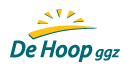 Training LVB ikv Profila zorg op terrein van de Hoop GGZ Datum: 11-01-2018Tijd: 9.00-11.00 uurAgenda:9.00 Korte kennismaking, delen ervaringen9.15 inleiding/ training door de spreker10.15 vragen/ casuïstiek. Vergaderruimte 7Bijeenkomst: patiënten met een LVB; begrijpen van de doelgroep, bejegening, psychofarmaca en verslaving.Doelgroep: arts- assistenten, huisartsen, verslavingsartsen, psychiaters , ambulante behandelteam Profila SGGZ bij de Hoop GGZ . Inleiding:Sinds 2017 is met de komst van / samenwerking met Profila zorg op het terrein van de Hoop GGZ een nieuwe doelgroep prominenter in onze caseload en diensten aanwezig.Er bestaat vanuit de dienstdoende artsengroep de behoefte tot een algemene, inleidende nascholing op dit gebied. Leerdoelen:Na afloop van de bijeenkomst hebben de deelnemers: specifieke achtergrond informatie over de LVB populatie verkregen.kennis van/ een  overzicht van vaak gebruikte psychofarmacaaandachtspunten kennis over algemene principes met betrekking tot de bejegening van deze patientengroep en weten deze kennis in behandel/ dienstsituaties toe te passen. Abstract:Bij de ‘Profila’ LVB patientenpopulatie is vaak sprake van Triple problematiek. Het IQ is lager dan gemiddeld met waarden tussen de 50-75 en daarnaast is er vaak sprake van psychiatrische en middelenmproblematiek. Ook komt plaatsing op een juridische/ forensische titel regelmatig voor en hebben enkelen een voorwaardelijke RM. In de nascholing zal worden ingegaan op enkele specifieke aspecten met betrekking tot de bejegening en behandeling van deze nieuwe doelgroep. De spreker put uit een jarenlange ervaring en zal het een en ander waar mogelijk onderbouwen vanuit bewezen effectieve behandelinterventies en evidence based kennis. Over de spreker en aanvullende achtergrond informatie:AVG arts Hilde Kroeze- Hoving zal de dienstdoende artsen/ psychiaters en het ambulante behandelteam van SGGZ Profila in samenspraak met een gedragskundige van Profila zorg een training geven over de specifiek LVB doelgroep. Deze voor ons nieuwe patiëntenpopulatie heeft vaak ook te kampen met co morbide psychiatrische-, verslavings- en forensische problematiek. Zoals nu al regelmatig in de diensten blijkt, stelt dit ons als behandelaren voor nieuwe uitdagingen.Hilde zal een uiteenzetting geven over de doelgroep, vaak voorkomende co- morbide problematiek, vaak voorgeschreven psychofarmaca en vraagstukken omtrent de  specifiek bejegening. Er is tot slot ruimte om dit aan de hand van casuïstiek nadien nader uit te werken. Hilde Kroeze is als AVG arts werkzaam bij Ipse de Bruggen en in de forensische zorg voor LVB patiënten (Kijvelanden). Met collegiale groet,Wilco Sliedrecht, verslavingsarts KNMGJacinta de Waal, psychiater